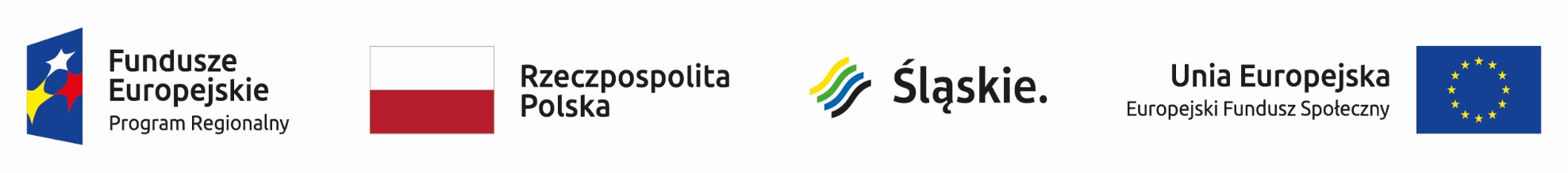 Lista złożonych wniosków w ramach konkursu nr RPSL.11.01.03- IZ.01-24-217/17PODDZIAŁANIE 11.1.3 Wzrost upowszechnienia wysokiej jakości edukacji przedszkolnej - konkurs(Obszary Strategicznej Interwencji – Bytom)Lp.nr w LSITytuł projektuPełna nazwa wnioskodawcyAdres wnioskodawcyCałkowita wartość projektuKwota wnioskowanego dofinansowaniaPartnerzy 
(Nazwa i adres – jeśli dotyczy)1WND-RPSL.11.01.03-24-0054/18-001Wysoka jakość edukacji przedszkolnej – dodatkowe miejsca w przedszkolach w BytomiuBYTOM - MIASTO NA PRAWACH POWIATUul. Parkowa 2,  41-902 Bytom  606 977,50 zł  515 930,87 zł Nie 2WND-RPSL.11.01.03-24-00B3/18-001Takie inne kształcenie przedszkolaków w BytomiuTIKA STUDIO ANNA STAJNOPowstańców Warszawskich 14/31,  41-902 Bytom  1 199 113,54 zł  1 019 246,51 zł Nie 